_____________________________________________________________________________________________________________________________________________ПРЕЗИДИУМПОСТАНОВЛЕНИЕ22 декабря 2016 года                                г. Казань                                   Протокол № 21О деятельности первичных профсоюзных организаций отрасли по работе с молодёжьюЗаслушав и обсудив информацию о деятельности первичных профсоюзных организаций отрасли по работе с молодёжью, Президиум Татарстанского республиканского комитета  Российского профессионального союза работников   химических   отраслей промышленностиПОСТАНОВЛЯЕТ:Принять к сведению информацию о деятельности первичных профсоюзных организаций отрасли по работе с молодёжью.Профсоюзным комитетам предприятий, организаций химических отраслей промышленности: В соответствии с «Основными направлениями деятельности Российского профсоюза работников химических отраслей промышленности на период до 2020 года», принятыми VIII Съездом Росхимпрофсоюза, добиваться стопроцентного вовлечения молодых работников в ряды Профсоюза, формирования у молодёжи активной жизненной позиции. Оказывать всестороннюю поддержку молодёжным инициативам, особенно в области производственной деятельности, технического творчества, профсоюзной жизни, содействовать работе Молодёжных советов на предприятиях. Во время отчётно-выборной кампании рекомендовать профсоюзным организациям подразделений выдвигать на должности профгрупоргов, председателей цеховых профсоюзных организаций, членов цеховых комитетов, уполномоченных по охране труда молодых работников до 35 лет, членов профсоюза. Включать в коллективные договоры разделы «Работа с молодёжью». Добиваться от работодателя создания на предприятиях отрасли отделов по работе с молодёжью или введения в штат специалиста по работе с молодёжью. Своевременно предоставлять информацию о проведении молодёжных мероприятий в Татреском Росхимпрофсоюза, с целью размещения её на сайте Татарстанской республиканской организации Росхимпрофсоюза.Татарстанскому республиканскому комитету Росхимпрофсоюза: Продолжить практику проведения молодёжных мероприятий, обучающих семинаров. Оказывать поддержку и финансирование мероприятий, проводимых согласно плану Молодёжного совета Татарстанской республиканской организации Росхимпрофсоюза.Контроль за выполнением данного постановления возложить на заместителя председателя Татрескома Росхимпрофсоюза А.Л.Ильина. ПредседательТатрескома Росхимпрофсоюза                                                       Т.П. ЛевагинаХимия промышленносты  тармаклары хезмәтчәннәренең  Россия профессиональ союзы ТАТАРСТАН  РЕСПУБЛИКА        ОЕШМАСЫ420012,  Казан,     Мөштәри  ур., 9 ,  Тел.: 236-96-95, 236-99-57, 236-97-34Факс: 236-99-57, 236-19-73                   E-mail: chemprof-rt@mail.ru                      www.chemprof-rt.ru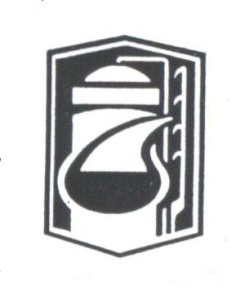  Российский профессиональный союз работников химических отраслей промышленностиТАТАРСТАНСКАЯ РЕСПУБЛИКАНСКАЯ ОРГАНИЗАЦИЯ420012,  Казань,  ул.  Муштари, 9 ,  Тел.: 236-96-95, 236-99-57, 236-97-34Факс: 236-99-57, 236-19-73             E-mail: chemprof-rt@mail.ru              www.chemprof-rt.ru